ПОРТФОЛИО ВЫПУСКНИКА ФАКУЛЬТЕТА ТОВІ. Общие сведения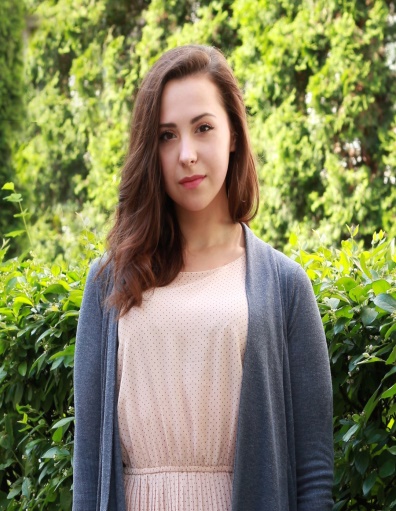 *По желанию выпускника, для открытого представления в сети интернет.ІІ. Результаты обученияІІІ. СамопрезентацияФамилия, имя, отчество   Гута Елена КонстантиновнаДата рождения/гражданство25.04.1998/РБФакультетТехнология органических веществСпециальностьФизико-химические методы и приборы контроля качестваСемейное положениене замужемМесто жительства (указать область, район, населенный пункт)Минкая обл.,Слуцкий р-н, д. ЯчевоE-maillena.guta.98@mail.ruСоциальные сети (ID)*https://vk.com/elena_gutaМоб.телефон/Skype*+375291060750Основные дисциплины по специальности, изучаемые в БГТУДисциплины курсового проектирования1 Подтверждение соответствия пищевых продуктов 2 Техническое нормирование и стандартизация; 3 Квалиметрия систем, процессов и продукции; 4 Системы управления качеством; 5 Метрология; 6 Резонансные методы измерения; 7 Радиохимия; 8 Статистические методы управления качеством продукции; 9 Хроматография и электрофорез в контроле качества пищевых продуктов; 10 Требования безопасности при сертификации пищевых продуктов;11 Пищевая химия; 12 Химико-аналитический контроль пищевых продуктов; 13 Сенсорный контроль качества пищевых продуктов;14 Оптические методы и приборы контроля качества пищевых продуктов; 15 Электрофизические методы и приборы контроля качества пищевых продуктов; 16 Учебно-исследовательская работа студентов; 17 Идентификация и выявление фальсификации пищевых продуктов; 18 Микробиологические методы контроля качества пищевых продуктов; 19 Технология пищевых производств; 20 Организация и технология испытаний 1. Пищевая химия  2. Организация и технология испытаний 3. Техническое нормирование 4. Химико-аналитический контроль продуктов питания  5. Экономика на предприятиях сертификации и стандартизации  6. Подтверждение соответствияСредний балл по дисциплинам специальности7,0Места прохождения практики  ОАО "Пивоваренная компания Аливария", РУП «НПЦ НАН Беларуси по продовольствию»Владение иностранными языками (подчеркнуть необходимое, указать язык); наличие международных сертификатов, подтверждающих знание языка: ТОЕFL, FСЕ/САЕ/СРЕ, ВЕС и т.д.начальный;элементарный;средний;продвинутый;свободное владение.АнглийскийДополнительное образование (курсы, семинары, стажировки, владение специализированными компьютерными программами и др.)MS Office, Internet(уверенный пользователь)Научно-исследовательская деятельность (участие в НИР, конференциях, семинарах, научные публикации и др.)Научная конференция (кафедра ин.языков)Научная конференция(кафедра физико-химические методы сертификации продукции) IV Олимпиада «Управление качеством»(командное 1 место)V Олимпиада «Управление качеством»( командное 2 место)Общественная активностьчлен совета факультета ТОВ;член комитета БРСМ БГТУ;секретарь, ответственный за курс;участие в качестве наблюдателя на  выборах ;за общественную работу награждена премией «За Дело»;волонтер II Европейский игр 2019(спортивный волонтер, стендовая стрельба)Жизненные планы, хобби и сфера деятельности, в которой планирую реализоватьсяОтветственный,  коммуникабельный, целеустремленный, активный и позитивный человек, привыкла доводить даже самую сложную работу до конца.Хобби: организация, курирование и проведение мероприятий университетского и городского масштаба. Имею огромное желание работать. Хочу развиваться и совершенствоваться. Сфера деятельности, в которой хочу реализовать себя: Контроль технической документации, разработка новых и пересмотр действующих стандартов, технических условий и других документов по стандартизации и сертификации, подготовка проведения сертификации продукции, проверка применяемых на предприятии ТНПА и других документов по стандартизации и сертификации, участие в проведении внутренних аудитов на предприятии. Проведение испытаний методами аналитической химии, работа с технической документацией, оформление документации о проведенных исследованиях, работа на газовом хроматографе, оптические методы анализа. Осуществление сплошного или выборочного контроля качества технологической обработки сырья, полуфабрикатов, продукции на разных стадиях производственного процесса по результатам лабораторных анализов, отделение бракованной, дефектной продукции, отбор проб составление приемо-сдаточной документации, принятие мер к предотвращению брака.Желаемое место работы (область/город/предприятие и др.)г. Минск, Минская обл., г. БрестРассматриваю различные предложения со стороны стабильных предприятий и организаций.